Merci de nous prévenir de vos problèmes de santé. Il est important que le personnel de l’école soit au courant de votre état de santé. Veuillez remplir le formulaire suivant en détails et prendre note que l’école ne peut ni donner de conseils médicaux ni dispenser de médicaments. Tout renseignement transmis sera traité de façon confidentielle.Je déclare par la présente que j’ai pris connaissance des informations ci-dessus, d’avoir lu les politiques de remboursement et d’annulation, et que les informations fournies sont vraies et correctes.Signature du demandeur :　　　　　　　　　　　　　　　　　　　　　　　   　　　　    Date : 　　　　　  　   /Année     　　/Mois  　    　/Jour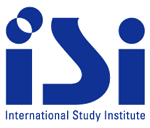 Déclaration de santéISI Japanese Language School Education Center9F Sunshine 60 Bldg. 3-1-1 Higashi Ikebukuro, Toshima-ku, Tokyo, 170-6009　Japan　　TEL : +81-3-5960-1335 　FAX : +81-3-5960-1336 E-mail:info@isi-global.com  URL: www.isi-education.comComment est votre état de santé actuel ? 　Veuillez choisir parmi les options suivantes. 　Comment est votre état de santé actuel ? 　Veuillez choisir parmi les options suivantes. 　Comment est votre état de santé actuel ? 　Veuillez choisir parmi les options suivantes. 　 Très bon       Normal        Pas bon　 　　 Mauvais Très bon       Normal        Pas bon　 　　 Mauvais Très bon       Normal        Pas bon　 　　 MauvaisSuivez-vous actuellement un traitement pour des problèmes de sante ?Suivez-vous actuellement un traitement pour des problèmes de sante ?Suivez-vous actuellement un traitement pour des problèmes de sante ? Non Oui	Depuis　　　　　　Année 　　　　Mois　　　Maladie（　　　　　　　　　　　  　　　　　　           　）Depuis　　　　　　Année 　　　　Mois　　　Maladie（　　　　　　　　　　　  　　　　　　           　）Prenez-vous des médicaments ? Vous a-t-on prescrit des médicaments au cours de la dernière année ?Prenez-vous des médicaments ? Vous a-t-on prescrit des médicaments au cours de la dernière année ?Prenez-vous des médicaments ? Vous a-t-on prescrit des médicaments au cours de la dernière année ? Non OuiDate de prescription　　　 　　　Année　　　  　Mois　　Produit :　 Tranquillisant　・　Antiépileptiques・Médicaments contre l’asthme　Autres (　　    　   　　　                                 　）Date de prescription　　　 　　　Année　　　  　Mois　　Produit :　 Tranquillisant　・　Antiépileptiques・Médicaments contre l’asthme　Autres (　　    　   　　　                                 　）Avez-vous été hospitalisé ou avez-vous reçu une intervention chirurgicale au cours des 5 dernières années ?Avez-vous été hospitalisé ou avez-vous reçu une intervention chirurgicale au cours des 5 dernières années ?Avez-vous été hospitalisé ou avez-vous reçu une intervention chirurgicale au cours des 5 dernières années ? Non OuiTemps passé à l’hôpital　　　　　  Ans　　        Mois　　Raison (　　　　　　　　　　　  　　　　　　　　　　　   　　）Temps passé à l’hôpital　　　　　  Ans　　        Mois　　Raison (　　　　　　　　　　　  　　　　　　　　　　　   　　）Avez-vous des antécédents des maladies suivantes ou d’autres maladies chroniques ?Le cas échéant, veuillez remplir les informations suivantes en détails.Avez-vous des antécédents des maladies suivantes ou d’autres maladies chroniques ?Le cas échéant, veuillez remplir les informations suivantes en détails.Avez-vous des antécédents des maladies suivantes ou d’autres maladies chroniques ?Le cas échéant, veuillez remplir les informations suivantes en détails.Avez-vous des antécédents des maladies suivantes ou d’autres maladies chroniques ?Le cas échéant, veuillez remplir les informations suivantes en détails.Avez-vous des antécédents des maladies suivantes ou d’autres maladies chroniques ?Le cas échéant, veuillez remplir les informations suivantes en détails.Avez-vous des antécédents des maladies suivantes ou d’autres maladies chroniques ?Le cas échéant, veuillez remplir les informations suivantes en détails.Tuberculose Non OuiPremiers symptômesPremiers symptômesÉtat actuel　Rétablissement complet　　Prise de médicamentsÉtat actuel　Rétablissement complet　　Prise de médicamentsTroubles mentaux Non OuiPremiers symptômesPremiers symptômes Dépression    Anxiété    Crise de panique    Trouble du déficit de l’attention avec ou sans hyperactivité (TDAH) Autres (                                    ) Dépression    Anxiété    Crise de panique    Trouble du déficit de l’attention avec ou sans hyperactivité (TDAH) Autres (                                    )Allergies(Y compris l’asthme) Non OuiPremiers symptômesPremiers symptômes Aliments    Médicaments    Produits chimiques Autres（　　　　　　　　　　  　　　　            ） Aliments    Médicaments    Produits chimiques Autres（　　　　　　　　　　  　　　　            ）Paludisme, ou autres maladies infectieuses Non OuiPremiers symptômesPremiers symptômesNom de la maladie：Nom de la maladie：Diabète Non OuiPremiers symptômesPremiers symptômesAutres Non OuiPremiers symptômesPremiers symptômesÉtat actuel　Rétablissement complet　　　　Prise de medicamentsÉtat actuel　Rétablissement complet　　　　Prise de medicamentsContre quoi avez-vous été vacciné ?Contre quoi avez-vous été vacciné ? BCG     M.M.R.     Polio     Rougeole     Rubéole       Diphtérie　　 Tétanos     Méningite　     Autre（　　　         　　　　　　                        ） BCG     M.M.R.     Polio     Rougeole     Rubéole       Diphtérie　　 Tétanos     Méningite　     Autre（　　　         　　　　　　                        ） BCG     M.M.R.     Polio     Rougeole     Rubéole       Diphtérie　　 Tétanos     Méningite　     Autre（　　　         　　　　　　                        ） BCG     M.M.R.     Polio     Rougeole     Rubéole       Diphtérie　　 Tétanos     Méningite　     Autre（　　　         　　　　　　                        ）Avez-vous des besoins alimentaires particuliers ?Avez-vous des besoins alimentaires particuliers ? Non              Oui Non              Oui Non              OuiDepuis　　　　　Année　　　　MoisRaison : (　　　　　　　　　　　　　　　　            ）Merci d’écrire toute autre information que l’école devrait connaître avant de votre arrivée.Merci d’écrire toute autre information que l’école devrait connaître avant de votre arrivée.Merci d’écrire toute autre information que l’école devrait connaître avant de votre arrivée.Merci d’écrire toute autre information que l’école devrait connaître avant de votre arrivée.Merci d’écrire toute autre information que l’école devrait connaître avant de votre arrivée.Merci d’écrire toute autre information que l’école devrait connaître avant de votre arrivée.